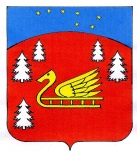 Администрации муниципального образования Красноозерное сельское поселениемуниципального образования Приозерский муниципальный район Ленинградской области.П О С Т А Н О В Л Е Н И ЕОт 03 декабря 2019 года  №264	Рассмотрев замечание прокуратуры от 30.03.2019 года № 20-129-2019, руководствуясь Законом Ленинградской области от 11 марта 2008 г. N 14-оз «О правовом регулировании муниципальной службы в Ленинградской области»,  администрация муниципального образования Красноозерное сельское поселение муниципального образования Приозерский муниципальный район Ленинградской области ПОСТАНОВЛЯЕТ:Внести изменения в порядок выплаты штрафа за неисполнение исполнительным органом местного самоуправления муниципального образования Красноозерное сельское поселение муниципального образования Приозерский муниципальный район Ленинградской области, являющимся заказчиком целевого обучения по образовательным программам высшего образования, обязательства по трудоустройству гражданина, принятого на целевое обучение по образовательным программам высшего образования в соответствии с частью 1 статьи 71.1 Федерального закона от 29 декабря 2012 года N 273-ФЗ "Об образовании в Российской Федерации", и гражданином обязательства по осуществлению трудовой деятельности в течение трех лет, порядок и основания освобождения сторон договора о целевом обучении от выплаты указанного штрафа, порядок определения его размера и направления на финансовое обеспечение образовательной деятельности по образовательным программам высшего образования, осуществляемой за счет средств местного бюджета, а именно:1.1 Пункт 5 изложить в следующей редакции: «Организатором конкурса осуществляется контроль исполнения обязательств по договорам лицами, в отношении которых она является получателем штрафа».Настоящее постановление  подлежит официальному опубликованию в сетевом издании «Леноблинформ» и размещено на официальном сайте муниципального образования Красноозерное сельское поселение муниципального образования Приозерский муниципальный район Ленинградской области: http://krasnoozernoe.ruПостановление  вступает в силу с момента официального опубликования.Контроль за исполнением данного постановления оставляю за собой.Глава администрации		                     	                 	А.Н. РадецкийИсп. Викторова С.А. тел. 8(81379)67-516Разослано: дело-2, прокуратура-1, сетевое издание «Леноблинформ».      О внесении изменений в порядок выплаты штрафа за неисполнение исполнительным органом местного самоуправления муниципального образования Красноозерное сельское поселение муниципального образования Приозерский муниципальный район Ленинградской области, являющимся заказчиком целевого обучения по образовательным программам высшего образования, обязательства по трудоустройству гражданина, принятого на целевое обучение по образовательным программам высшего образования в соответствии с частью 1 статьи 71.1 Федерального закона от 29 декабря 2012 года N 273-ФЗ "Об образовании в Российской Федерации", и гражданином обязательства по осуществлению трудовой деятельности в течение трех лет, порядок и основания освобождения сторон договора о целевом обучении от выплаты указанного штрафа, порядок определения его размера и направления на финансовое обеспечение образовательной деятельности по образовательным программам высшего образования, осуществляемой за счет средств местного бюджета, утвержденный постановлением  № 74 от 20.03.2019 г.